ПРОГРАММА НАУЧНО-ПРАКТИЧЕСКОЙ КОНФЕРЕНЦИИ         АКТУАЛЬНЫЕ ПРОБЛЕМЫ ПРИМЕНЕНИЯ АНТИМОНОПОЛЬНОГО      ЗАКОНОДАТЕЛЬСТВА: ВЗГЛЯД РЕГУЛЯТОРА, БИЗНЕСА И ЭКСПЕРТОВ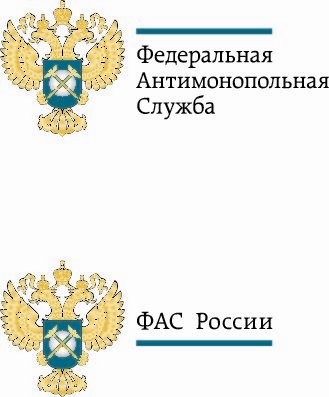 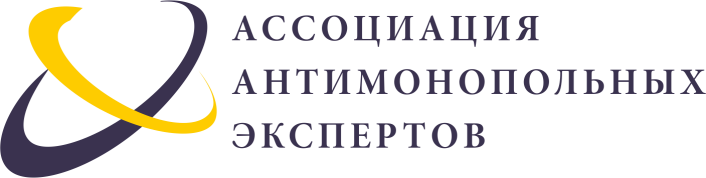 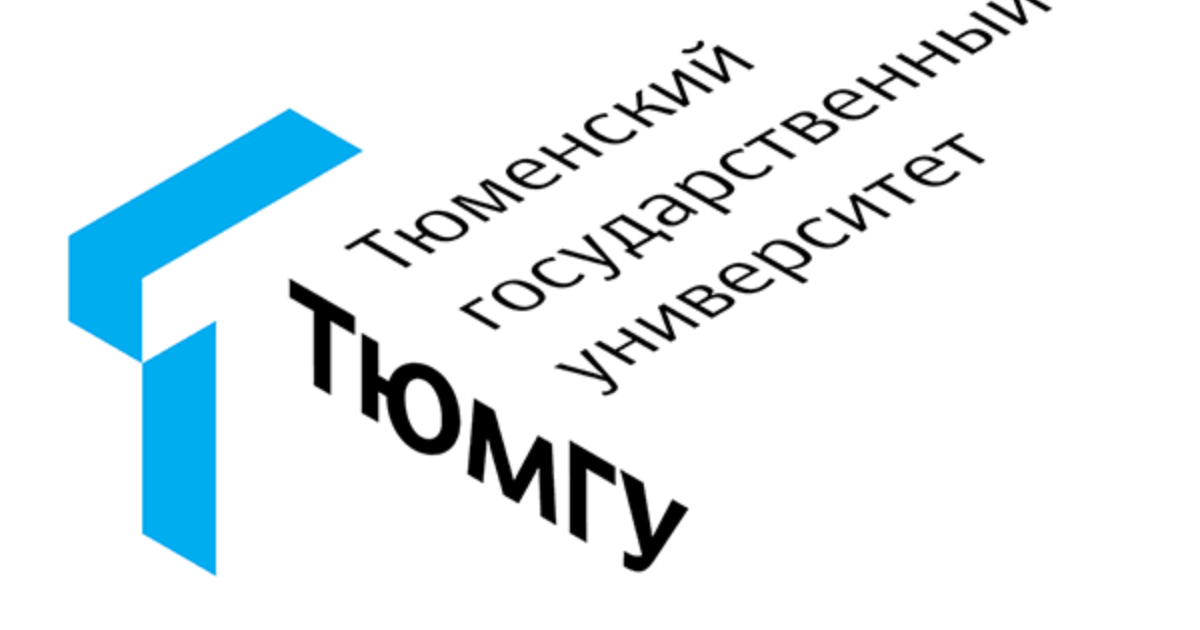 30 марта 2018 года (пятница)Отель «Ремезов»                                                                                                                             г. Тюмень30 марта 2018 года (пятница)Отель «Ремезов»                                                                                                                             г. Тюмень09:00 - 10:00Регистрация участников и приветственный кофе10:00 – 11:30Приветственное слово/ Пленарная сессия: «Антимонопольная и тарифная политика в России: достижения, задачи и перспективы»Модератор: Денис Гаврилов, член Генерального совета Ассоциации антимонопольных экспертов, к.ю.н., адвокат АБ «Егоров Пугинский, Афанасьев и партнеры», заместитель заведующего кафедрой конкурентного права МГЮА им. О.Е. Кутафина.Темы сессии:Основные направления государственной политики по развитию конкуренции, утвержденные Президентом РФ/ Национальный план развития конкуренции;Пятый антимонопольный пакет и другие основные законодательные инициативы ФАС;Инициативы ФАС России по внесению изменений в Уголовный кодекс РФ;Роль субъектов РФ по содействию развития конкуренции: case study Тюмень;Правовые позиции арбитражных судов по антимонопольным делам и их роль в развитии правоприменительной практики.Приглашенные спикеры и участники дискуссии:Сергей Анатольевич Пузыревский, заместитель руководителя ФАС России, заведующий кафедрой конкурентного права МГЮА им. О.Е. Кутафина;Андрей Петрович Тенишев, начальник Управления по борьбе с картелями ФАС России;Игорь Валерьевич Веретенников, руководитель Тюменского УФАС России, заведующий кафедрой конкурентного права Тюменского государственного университета;Валерий Николаевич Фальков, ректор Тюменского государственного университета;Представитель Правительства Тюменской области (заместитель Губернатора);Представитель Арбитражного суда Тюменской области/Западно-Сибирского округа.*ПерерывCессия II: Современное и грядущее тарифное регулированиеМодератор: Олег Москвитин, член Генерального совета Ассоциации антимонопольных экспертов, партнер, руководитель антимонопольной и тарифной практик Коллегии адвокатов «Муранов, Черняков и партнеры».Темы сессии:Изменение подходов к тарифному регулированию и перспективы;Рассмотрение ФАС России разногласий и досудебных споров между региональными регуляторами и регулируемыми компаниями: тенденции правоприменительной практики.Ключевые спикеры: Сергей Анатольевич Пузыревский, заместитель руководителя ФАС России, заведующий кафедрой конкурентного права МГЮА им. О.Е. КутафинаЮлия Викторовна Юдина, начальник Управления регионального тарифного регулирования ФАС РоссииПредполагаемые эксперты сессии:Представитель тарифного органа Тюменской области;Представители регулируемых организаций;Члены Ассоциации антимонопольных экспертов.13:15 - 14:00ОБЕД14:00 - 15:30Сессия III. Практика применения антимонопольного законодательства: case-study Модератор:	Ирина Акимова, член Ассоциации антимонопольных экспертов, руководитель группы антимонопольной практикиюридической фирмы ART DE LEXТемы сессии:Текущие тенденции в практике пресечения картельных сговоров;Пресечение недобросовестной конкуренции и рекламы с учетом новелл законодательства;Возмещение убытков от антимонопольных правонарушений: как рассчитать и какие перспективы.Ключевые спикеры: Артем Владимирович Молчанов, начальник Правового управления ФАС России, преподаватель кафедры конкурентного права МГЮА им. О.Е. Кутафина.Андрей Петрович Тенишев, начальник Управления по борьбе с картелями ФАС РоссииЭксперты сессии:Игорь Валерьевич Веретенников, руководитель Тюменского УФАС России;Илья Жарский, член Ассоциации антимонопольных экспертов, управляющий партнер экспертной группы «VETA»;Ирина Князева, член Ассоциации антимонопольных экспертов, профессор Сибирского института управления – филиала РАНХиГС;Марина Чичева, представитель ООО «Пивоваренная компания «Балтика»15:30 - 15:45Кофе-брейк15:45 - 17:15Сессия IV. Публичные закупки: тенденции в законодательстве и актуальные вопросы правопримененияМодератор: Ярослав Кулик, член Генерального совета Ассоциации антимонопольных экспертов, партнер юридической фирмы ART DE LEX, преподаватель кафедры конкурентного права МГЮА им. О.Е. Кутафина.Темы сессии:Основные тенденции изменений в законодательстве о публичных закупках;Актуальные вопросы применения законодательства о публичных закупках (правила описания объекта закупки, требований к участникам, порядок оценки заявок);Практика применения антимонопольных требований к закупкам по 44-ФЗ и 223-ФЗ.Ключевой спикер: Екатерина Дмитриевна Набатова, заместитель начальника Управления контроля размещения государственного заказа ФАС России.Эксперты сессии:Екатерина Горшкова, член Ассоциации антимонопольных экспертов, руководитель Антимонопольного направления и правового сопровождения функции GR, Юридическая поддержка OOO «СИБУР» управляющая компания ПАО "СИБУР Холдинг"Представитель Правительства Тюменской области по вопросам закупок;Представители ТО ФАС по Уральскому округу Члены Ассоциации антимонопольных экспертов.17:15 – 17:30Подведение итогов конференции31 марта 2018 года (суббота)Тюменский государственный университет(г. Тюмень)31 марта 2018 года (суббота)Тюменский государственный университет(г. Тюмень)10.15-10.25Приветственное слово_Валерий Николаевич Фальков, ректор Тюменского государственного университета;Денис Александрович Гаврилов, член Генерального совета Ассоциации антимонопольных экспертов, к.ю.н., советник АБ «Егоров Пугинский, Афанасьев и партнеры», заместитель заведующего кафедрой конкурентного права МГЮА им. О.Е. Кутафина;Игорь Валерьевич Веретенников, руководитель Тюменского УФАС, заведующий кафедрой конкурентного права Тюменского государственного университета;Ленар Нуруллович Шафигуллин, директор ФГАУ «Учебно-методический центр» Федеральной антимонопольной службы»; 10.25-12:30Мастер-классы от ведущих антимонопольных юристов и экономистов – участников конференции